UNIVERSIDAD NACIONAL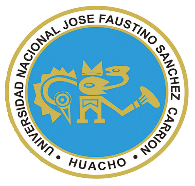 “JOSÉ FAUSTINO SÁNCHEZ CARRIÓN”VICERRECTORADO ACADÉMICOFACULTAD DE CIENCIASESCUELA PROFESIONAL DE FÍSICAI.   DATOS GENERALESII.   SUMILLA III.  CAPACIDADES AL FINALIZAR EL CURSOIV. INDICADORES DE CAPACIDADES AL FINALIZAR EL CURSOV.   DESARROLLO DE LAS UNIDADES DIDACTICASVI.	   MATERIALES EDUCATIVOS Y OTROS RECURSOS DIDÁCTICOSSe utilizarán todos los materiales y recursos requeridos de acuerdo a la naturaleza de los temas programados. Básicamente serán:1.  Medios y plataformas virtuales                             Casos prácticosPizarra interactivaGoogle MeetRepositorio de datos.2.  Medios informáticosComputadora  TabletCelularesSimuladoresTutorialesWordPowerPointInternet.VII.    EVALUACIÓNLa evaluación es inherente al proceso de enseñanza aprendizaje y será continua y permanente. Los criterios de evaluación son de conocimiento, de desempeño y de producto.1.    Evidencia conocimientoLa evaluación será a través de pruebas escritas y orales para el análisis y autoevaluación. En cuanto al primer caso, medir la competencia a nivel interpretativo, argumentativo y propositivo, para ello debemos ver como identifica (describe, ejemplifica, relaciona, reconoce, explica, etc.); y la forma en que argumenta (plantea una afirmación, describe las refutaciones en contra de dicha afirmación, expone sus argumentos contra las refutaciones y llega a conclusiones) y la forma en que propone a través de establecer estrategias, valoraciones, generalizaciones, formulación de hipótesis, respuesta a simulaciones, etc.En cuanto a la autoevaluación permite que el estudiante reconozca sus debilidades y fortalezas para corregir y mejorar.Las evaluaciones de este nivel serán de respuestas simples y otras con preguntas abiertas para su argumentación.2.    Evidencias de desempeñoEsta evidencia pone en acción recursos cognitivos, recursos procedimentales y recursos afectivos; todo ello en una integración que evidencia un saber hacer reflexivo; en tanto, se puede verbalizar lo que se hace, fundamentar teóricamente la práctica y evidenciar un pensamiento estratégico, dado en la observación en torno a cómo se actúa en situaciones impredecibles.La evaluación de desempeño se evalúa ponderando como el estudiante se hace investigador aplicando los procedimientos y técnicas en el desarrollo de las clases a través de su asistencia y participación asertiva.3.    Evidencias de productoEstán implicadas en las finalidades de la competencia, por tanto, no es simplemente la entrega del producto, sino que tiene que ver con el campo de acción y los requerimientos del contexto de aplicación.La evaluación de producto de evidencia en la entrega oportuna de sus trabajos parciales y el trabajo final.Además, se tendrá en cuenta la asistencia como componente del desempeño, el 30 % de inasistencia inhabilita el derecho a la evaluación.Siendo el promedio final (PF), el promedio simple de los promedios ponderados de cada módulo (PM1, PM2, PM3, PM4) calculando de la siguiente manera.La nota mínima aprobatoria es once (11). Solo en el caso de la nota promocional la fracción de 0,5 se redondeara a la unidad entero intermedio superior (Art.130).VIII.   BIBLIOGRAFÍA Y REFERENCIAS WEBFuentes Documentaleshttps://www.youtube.com/watch?v=QL3ZlE3JCJIhttps://www.youtube.com/watch?v=tJCmagnycn0https://www.youtube.com/watch?v=M0WISYwCs2Yhttps://www.youtube.com/watch?v=M_de1ddoYWEhttps://www.youtube.com/watch?v=kq0g4xvynVIFuentes BibliográficasComellas J. (1983).  Astronomía. Editorial RialpGranville: trigonometría plana y esférica. Edit. UTEHA.Kononóvich, B. (1987) Curso de Astronomía general, Editorial MIR.Moore, P. (1982) Guía de las Estrellas y los Planetas Ediciones Folio Guía de las Estrellas y los Planetas, Patrick Moore. Ediciones Folio (1982). García, J. Introducción a la Astrofotografía Equipo SiriusComellas J  y  Cruz, M. (1985). El cometa Halley. Aula Abierta Salvat, Salvat Editores.Asimov, I. (1984).  De Saturno a Plutón Alianza Editorial. Historia del Telescopio, Isaac Asimov. Alianza Editorial (1986).Sérsic, J. 1976 La exploración de Marte, Editorial LaborFuentes Hemerográficashttps://www.noticiasdelcosmos.com/2010/03/revistas-electronicas-de-astronomia.htmlhttps://core.ac.uk/download/pdf/80861619.pdfhttps://es.wikipedia.org/wiki/Astronomical_JournalFuentes ElectrónicasFiestas  C. Trigonometría y astronomía de posición. www.unjfsc.edu.pe.https://www.ecured.cu/Astronom%C3%ADahttp://www.isidoroponte.com/matetrigo/al97en07.pdfHuacho julio del 2020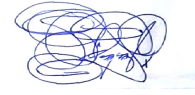 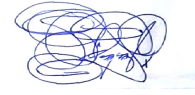 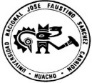 LÍNEA DE CARRERAEnergías Renovables SEMESTRE ACADÉMICO2020 – I CÓDIGO DEL CURSOFI – 255.ACRÉDITOS3,0HORAS SEMANALESHrs. Totales:  04       Teóricas  02   Practicas 02CICLOVSECCIÓNAAPELLIDOS Y NOMBRES DEL DOCENTEVelasquez Guardia  Pablo WenceslaoCORREO INSTITUCIONALpvelasquez@unjfsc.edu.peN° DE CELULAR979312377El curso de Astronomía, se propone desarrollar en el alumno competencias que le permitan EXPLICAR la respuesta de la solución de problemas frente al análisis de fenómenos físicos y que le permitan IDENTIFICAR aplicaciones tecnológicas para las diferentes áreas del conocimiento, de la investigación y actividades humanas; VALORANDO su importancia. Competencias que coadyuvarán al logro del perfil del profesional Físico.Al finalizar el desarrollo de la asignatura, el alumno habrá diseñado, construido y evaluado el funcionamiento de una aplicación práctica que tenga como fundamento o marco teórico de manera parcial o total las leyes y/o principios físicos contenidos en la asignatura y de otras disciplinas de la física y tecnología.CAPACIDAD DE LA UNIDAD DIDACTICANOMBRE DE LA UNIDAD DIDACTICASEMANAS UNIDAD IDada la necesidad de abordar la solución de un problema de trigonometría plana que surge de fenómenos físicos, asocia las funciones trigonométricas plana   , aplica las funciones trigonométricas planas y esféricas, en base a ello discute las bondades de la respuesta de los problemas y aplicaciones. TRIGONOMETRIA PLANA Y ESFERICA1 – 4UNIDADIIAnte la necesidad de aprender sobre conceptos de astronomía, utiliza su base teórica, material de estudio, y metodologías asociadas; con los que Aplica y resuelve problemas relacionados con las leyes Kepler debate las posibles aplicaciones en la vida diaria.CONCEPTOS DE ASTRONOMIA5 – 8UNIDADIIIAnte la necesidad de resolver problemas de sistemas de coordenadas,  utiliza el material de estudio; con los que desarrolla y ejecuta la solución de los problemas y con los resultados. Debate las  aplicaciones de las coordenadas horarias y ecuatoriales.ASTRONOMIA DE POSICION Y SISTEMAS DE COORDENADAS9 – 12UNIDADIVAnte la necesidad de dar solución a problemas de conversión de coordenadas celestes, utiliza   conversión de coordenadas eclípticas y ecuatoriales. Estructura y ejecuta modelos teóricos pertinentes, y con los resultados.CONVERSION DE COORDENADAS CELESTES13 – 16NÚMERO INDICADORES DE CAPACIDAD AL FINALIZAR EL CURSO1Aplica los principios y leyes de la trigonometría plana y esférica para resolver triángulos esféricos.2Interpreta las ecuaciones de la trigonometría plana y esférica para definir sistemas de coordenadas que permitan localizar objetos astronómicos.3Deduce  Las ecuaciones de la trigonometría plana y esférica para precisar las horas en los diferentes puntos de la superficie terrestre.4Aplica las formulas fundamentales en resoluciones de  ejercicios de trigonometría esférica 5Explica el concepto de astronomía y sus campos de estudios.6Diferencia  las leyes de Kepler y la ley de Hubble.7Analiza la teoría del Big Bang del origen del universo.8Aplica los movimientos de la tierra en casos reales.9Interpreta  las coordenadas cartesianas y esféricas.10Aplica las coordenadas geocéntricas, heliocéntricas y galácticas en problemas propuestos.11Demuestra las coordenadas horarias en casos reales.12Analiza las coordenadas horizontales a partir de un problema propuesto13Realiza las conversiones de coordenadas ecuatoriales a eclípticas.14Explica las conversiones de coordenadas ecuatoriales  a horarias  y de horarias a ecuatoriales.15Determina  la salida del sol en un terminado lugar de la tierra.16Explica las horas de iluminación solar en un determinado lugar de la tierra.Unidad Didáctica I: Trigonometría plana y esférica.CAPACIDAD DE LA UNIDAD DIDÁCTICA I: Dada la necesidad de abordar la solución de un problema de trigonometría plana que surge de fenómenos físicos, asocia las funciones trigonométricas plana   , aplica las funciones trigonométricas planas y esféricas, en base a ello discute las bondades de la respuesta de los problemas y aplicaciones.CAPACIDAD DE LA UNIDAD DIDÁCTICA I: Dada la necesidad de abordar la solución de un problema de trigonometría plana que surge de fenómenos físicos, asocia las funciones trigonométricas plana   , aplica las funciones trigonométricas planas y esféricas, en base a ello discute las bondades de la respuesta de los problemas y aplicaciones.CAPACIDAD DE LA UNIDAD DIDÁCTICA I: Dada la necesidad de abordar la solución de un problema de trigonometría plana que surge de fenómenos físicos, asocia las funciones trigonométricas plana   , aplica las funciones trigonométricas planas y esféricas, en base a ello discute las bondades de la respuesta de los problemas y aplicaciones.CAPACIDAD DE LA UNIDAD DIDÁCTICA I: Dada la necesidad de abordar la solución de un problema de trigonometría plana que surge de fenómenos físicos, asocia las funciones trigonométricas plana   , aplica las funciones trigonométricas planas y esféricas, en base a ello discute las bondades de la respuesta de los problemas y aplicaciones.CAPACIDAD DE LA UNIDAD DIDÁCTICA I: Dada la necesidad de abordar la solución de un problema de trigonometría plana que surge de fenómenos físicos, asocia las funciones trigonométricas plana   , aplica las funciones trigonométricas planas y esféricas, en base a ello discute las bondades de la respuesta de los problemas y aplicaciones.CAPACIDAD DE LA UNIDAD DIDÁCTICA I: Dada la necesidad de abordar la solución de un problema de trigonometría plana que surge de fenómenos físicos, asocia las funciones trigonométricas plana   , aplica las funciones trigonométricas planas y esféricas, en base a ello discute las bondades de la respuesta de los problemas y aplicaciones.CAPACIDAD DE LA UNIDAD DIDÁCTICA I: Dada la necesidad de abordar la solución de un problema de trigonometría plana que surge de fenómenos físicos, asocia las funciones trigonométricas plana   , aplica las funciones trigonométricas planas y esféricas, en base a ello discute las bondades de la respuesta de los problemas y aplicaciones.CAPACIDAD DE LA UNIDAD DIDÁCTICA I: Dada la necesidad de abordar la solución de un problema de trigonometría plana que surge de fenómenos físicos, asocia las funciones trigonométricas plana   , aplica las funciones trigonométricas planas y esféricas, en base a ello discute las bondades de la respuesta de los problemas y aplicaciones.Unidad Didáctica I: Trigonometría plana y esférica.Unidad Didáctica I: Trigonometría plana y esférica.SemanaCONTENIDOS CONTENIDOS CONTENIDOS CONTENIDOS ESTRATEGIA DE LA ENSEÑANZA VIRTUALESTRATEGIA DE LA ENSEÑANZA VIRTUALINDICADORES DE LOGRO DE LA CAPACIDAD Unidad Didáctica I: Trigonometría plana y esférica.SemanaCONCEPTUALPROCEDIMENTALPROCEDIMENTALACTITUDINALESTRATEGIA DE LA ENSEÑANZA VIRTUALESTRATEGIA DE LA ENSEÑANZA VIRTUALINDICADORES DE LOGRO DE LA CAPACIDAD Unidad Didáctica I: Trigonometría plana y esférica.01Trigonometría plana (i)Unidades angulares, razones trigonométricas, razones trigonométricas recíprocas, funciones trigonométricas inversas, valor y gráfica de las funciones trigonométricas, aplicaciones. Resuelve problemas relacionado a trigonometría plana y esférica.Maneja  las identidades trigonométricas.Diferencia los ángulos diedros, triedros y esféricos.Usa las formulas fundamentales : seno, Coseno y cotangente  Resuelve problemas relacionado a trigonometría plana y esférica.Maneja  las identidades trigonométricas.Diferencia los ángulos diedros, triedros y esféricos.Usa las formulas fundamentales : seno, Coseno y cotangente  Reconoce las funciones trigonométricas.  Cumple con sus tareas y trabajos de investigación sobre identidades trigonométricas en la fecha indicada. Comparte responsabilidades entre los miembros de los grupos para concluir los trabajos con acierto y en forma oportuna.Expositiva (Docente/Alumno)Uso de Google MeetDebate dirigido (Discusiones)Foros, chatLecturasUso de repositorios digitales.Lluvia de ideas (Saberes previos)Foros, chatExpositiva (Docente/Alumno)Uso de Google MeetDebate dirigido (Discusiones)Foros, chatLecturasUso de repositorios digitales.Lluvia de ideas (Saberes previos)Foros, chatAplica los principios y leyes de la trigonometría plana y esférica para resolver triángulos esféricos.Interpreta las ecuaciones de la trigonometría plana y esférica para definir sistemas de coordenadas que permitan localizar objetos astronómicos.Deduce  Las ecuaciones de la trigonometría plana y esférica para precisar las horas en los diferentes puntos de la superficie terrestre.Aplica las formulas fundamentales en resoluciones de  ejercicios de trigonometría esférica Unidad Didáctica I: Trigonometría plana y esférica.02Trigonometría plana (ii)Identidades trigonométricas, funciones hiperbólicas, funciones complejas, gráficas de funciones hiperbólicas y complejas, aplicaciones. Resuelve problemas relacionado a trigonometría plana y esférica.Maneja  las identidades trigonométricas.Diferencia los ángulos diedros, triedros y esféricos.Usa las formulas fundamentales : seno, Coseno y cotangente  Resuelve problemas relacionado a trigonometría plana y esférica.Maneja  las identidades trigonométricas.Diferencia los ángulos diedros, triedros y esféricos.Usa las formulas fundamentales : seno, Coseno y cotangente  Reconoce las funciones trigonométricas.  Cumple con sus tareas y trabajos de investigación sobre identidades trigonométricas en la fecha indicada. Comparte responsabilidades entre los miembros de los grupos para concluir los trabajos con acierto y en forma oportuna.Expositiva (Docente/Alumno)Uso de Google MeetDebate dirigido (Discusiones)Foros, chatLecturasUso de repositorios digitales.Lluvia de ideas (Saberes previos)Foros, chatExpositiva (Docente/Alumno)Uso de Google MeetDebate dirigido (Discusiones)Foros, chatLecturasUso de repositorios digitales.Lluvia de ideas (Saberes previos)Foros, chatAplica los principios y leyes de la trigonometría plana y esférica para resolver triángulos esféricos.Interpreta las ecuaciones de la trigonometría plana y esférica para definir sistemas de coordenadas que permitan localizar objetos astronómicos.Deduce  Las ecuaciones de la trigonometría plana y esférica para precisar las horas en los diferentes puntos de la superficie terrestre.Aplica las formulas fundamentales en resoluciones de  ejercicios de trigonometría esférica Unidad Didáctica I: Trigonometría plana y esférica.03Trigonometría esférica (i)Conceptos: punto de intersección, ángulos diedros, ángulos triedros, ángulos esféricos, triángulos esféricos, coordenadas geográficas terrestres (latitud y longitud), fórmulas fundamentales: fórmula del coseno, fórmula del seno, fórmula de la cotangente. Triángulo esférico rectángulo, Pentágono de Neper. Presentación de ejercicios vía Aula Virtual de la UNJFSC. Resuelve problemas relacionado a trigonometría plana y esférica.Maneja  las identidades trigonométricas.Diferencia los ángulos diedros, triedros y esféricos.Usa las formulas fundamentales : seno, Coseno y cotangente  Resuelve problemas relacionado a trigonometría plana y esférica.Maneja  las identidades trigonométricas.Diferencia los ángulos diedros, triedros y esféricos.Usa las formulas fundamentales : seno, Coseno y cotangente  Reconoce las funciones trigonométricas.  Cumple con sus tareas y trabajos de investigación sobre identidades trigonométricas en la fecha indicada. Comparte responsabilidades entre los miembros de los grupos para concluir los trabajos con acierto y en forma oportuna.Expositiva (Docente/Alumno)Uso de Google MeetDebate dirigido (Discusiones)Foros, chatLecturasUso de repositorios digitales.Lluvia de ideas (Saberes previos)Foros, chatExpositiva (Docente/Alumno)Uso de Google MeetDebate dirigido (Discusiones)Foros, chatLecturasUso de repositorios digitales.Lluvia de ideas (Saberes previos)Foros, chatAplica los principios y leyes de la trigonometría plana y esférica para resolver triángulos esféricos.Interpreta las ecuaciones de la trigonometría plana y esférica para definir sistemas de coordenadas que permitan localizar objetos astronómicos.Deduce  Las ecuaciones de la trigonometría plana y esférica para precisar las horas en los diferentes puntos de la superficie terrestre.Aplica las formulas fundamentales en resoluciones de  ejercicios de trigonometría esférica Unidad Didáctica I: Trigonometría plana y esférica.04EXAMEN VÍA PLATAFORMA VIRTUAL (GOOGLE MEET) Resuelve problemas relacionado a trigonometría plana y esférica.Maneja  las identidades trigonométricas.Diferencia los ángulos diedros, triedros y esféricos.Usa las formulas fundamentales : seno, Coseno y cotangente  Resuelve problemas relacionado a trigonometría plana y esférica.Maneja  las identidades trigonométricas.Diferencia los ángulos diedros, triedros y esféricos.Usa las formulas fundamentales : seno, Coseno y cotangente  Reconoce las funciones trigonométricas.  Cumple con sus tareas y trabajos de investigación sobre identidades trigonométricas en la fecha indicada. Comparte responsabilidades entre los miembros de los grupos para concluir los trabajos con acierto y en forma oportuna.Expositiva (Docente/Alumno)Uso de Google MeetDebate dirigido (Discusiones)Foros, chatLecturasUso de repositorios digitales.Lluvia de ideas (Saberes previos)Foros, chatExpositiva (Docente/Alumno)Uso de Google MeetDebate dirigido (Discusiones)Foros, chatLecturasUso de repositorios digitales.Lluvia de ideas (Saberes previos)Foros, chatAplica los principios y leyes de la trigonometría plana y esférica para resolver triángulos esféricos.Interpreta las ecuaciones de la trigonometría plana y esférica para definir sistemas de coordenadas que permitan localizar objetos astronómicos.Deduce  Las ecuaciones de la trigonometría plana y esférica para precisar las horas en los diferentes puntos de la superficie terrestre.Aplica las formulas fundamentales en resoluciones de  ejercicios de trigonometría esférica Unidad Didáctica I: Trigonometría plana y esférica.EVALUACIÓN DE LA UNIDAD DIDÁCTICA EVALUACIÓN DE LA UNIDAD DIDÁCTICA EVALUACIÓN DE LA UNIDAD DIDÁCTICA EVALUACIÓN DE LA UNIDAD DIDÁCTICA EVALUACIÓN DE LA UNIDAD DIDÁCTICA EVALUACIÓN DE LA UNIDAD DIDÁCTICA EVALUACIÓN DE LA UNIDAD DIDÁCTICA Unidad Didáctica I: Trigonometría plana y esférica.EVIDENCIA DE CONOCIMIENTOSEVIDENCIA DE CONOCIMIENTOSEVIDENCIA DE PRODUCTOEVIDENCIA DE PRODUCTOEVIDENCIA DE PRODUCTOEVIDENCIA DE DESEMPEÑOEVIDENCIA DE DESEMPEÑOUnidad Didáctica I: Trigonometría plana y esférica.Estudio de casos.Cuestionario.Estudio de casos.Cuestionario.Trabajos individuales y/o grupales.Soluciones a ejercicios propuestos.Trabajos individuales y/o grupales.Soluciones a ejercicios propuestos.Trabajos individuales y/o grupales.Soluciones a ejercicios propuestos.Comportamiento en clase virtual y chat.Comportamiento en clase virtual y chat.Unidad Didáctica II: Conceptos de astronomía. CAPACIDAD DE LA UNIDAD DIDÁCTICA II:  Ante la necesidad de aprender sobre conceptos de astronomía  , utiliza su base teórica, material de estudio, y metodologías asociadas; con los que Aplica y resuelve problemas relacionados con las leyes Kepler debate las posibles aplicaciones en la vida diaria.CAPACIDAD DE LA UNIDAD DIDÁCTICA II:  Ante la necesidad de aprender sobre conceptos de astronomía  , utiliza su base teórica, material de estudio, y metodologías asociadas; con los que Aplica y resuelve problemas relacionados con las leyes Kepler debate las posibles aplicaciones en la vida diaria.CAPACIDAD DE LA UNIDAD DIDÁCTICA II:  Ante la necesidad de aprender sobre conceptos de astronomía  , utiliza su base teórica, material de estudio, y metodologías asociadas; con los que Aplica y resuelve problemas relacionados con las leyes Kepler debate las posibles aplicaciones en la vida diaria.CAPACIDAD DE LA UNIDAD DIDÁCTICA II:  Ante la necesidad de aprender sobre conceptos de astronomía  , utiliza su base teórica, material de estudio, y metodologías asociadas; con los que Aplica y resuelve problemas relacionados con las leyes Kepler debate las posibles aplicaciones en la vida diaria.CAPACIDAD DE LA UNIDAD DIDÁCTICA II:  Ante la necesidad de aprender sobre conceptos de astronomía  , utiliza su base teórica, material de estudio, y metodologías asociadas; con los que Aplica y resuelve problemas relacionados con las leyes Kepler debate las posibles aplicaciones en la vida diaria.CAPACIDAD DE LA UNIDAD DIDÁCTICA II:  Ante la necesidad de aprender sobre conceptos de astronomía  , utiliza su base teórica, material de estudio, y metodologías asociadas; con los que Aplica y resuelve problemas relacionados con las leyes Kepler debate las posibles aplicaciones en la vida diaria.CAPACIDAD DE LA UNIDAD DIDÁCTICA II:  Ante la necesidad de aprender sobre conceptos de astronomía  , utiliza su base teórica, material de estudio, y metodologías asociadas; con los que Aplica y resuelve problemas relacionados con las leyes Kepler debate las posibles aplicaciones en la vida diaria.CAPACIDAD DE LA UNIDAD DIDÁCTICA II:  Ante la necesidad de aprender sobre conceptos de astronomía  , utiliza su base teórica, material de estudio, y metodologías asociadas; con los que Aplica y resuelve problemas relacionados con las leyes Kepler debate las posibles aplicaciones en la vida diaria.Unidad Didáctica II: Conceptos de astronomía. Unidad Didáctica II: Conceptos de astronomía. SemanaCONTENIDOS CONTENIDOS CONTENIDOS CONTENIDOS ESTRATEGIA DE LA ENSEÑANZA VIRTUALESTRATEGIA DE LA ENSEÑANZA VIRTUALINDICADORES DE LOGRO DE LA CAPACIDAD Unidad Didáctica II: Conceptos de astronomía. SemanaCONCEPTUALPROCEDIMENTALPROCEDIMENTALACTITUDINALESTRATEGIA DE LA ENSEÑANZA VIRTUALESTRATEGIA DE LA ENSEÑANZA VIRTUALINDICADORES DE LOGRO DE LA CAPACIDAD Unidad Didáctica II: Conceptos de astronomía. 05conceptos de astronomía (i)Historia de la astronomía y campos de estudio, eclipses de Sol, eclíptica, oblicuidad de la eclíptica, elongación, equinoccios, solsticios, estaciones del año.Establece conceptos de astronomía. Resuelve  problemas de las leyes de Kepler.Analiza el movimiento relativo del sol sobre la eclíptica y el movimiento de los planetas. Establece conceptos de astronomía. Resuelve  problemas de las leyes de Kepler.Analiza el movimiento relativo del sol sobre la eclíptica y el movimiento de los planetas. Discutir las formas de abordar la solución de  problemas con las leyes de Kepler.Compartir los avances del trabajo entre  miembros del equipo de trabajo.Expresar con lenguaje claro y formal la redacción de los informes, monografías o trabajos desarrollados por los alumnos. Expositiva (Docente/Alumno)Uso de Google MeetDebate dirigido (Discusiones)Foros, chatLecturasUso de repositorios digitales.Lluvia de ideas (Saberes previos)Foros, chat Expositiva (Docente/Alumno)Uso de Google MeetDebate dirigido (Discusiones)Foros, chatLecturasUso de repositorios digitales.Lluvia de ideas (Saberes previos)Foros, chat Explica el concepto de astronomía y sus campos de estudios.Diferencia  las leyes de Kepler y la ley de Hubble.Analiza la teoría del Big Bang del origen del universo.Aplica los movimientos de la tierra en casos reales.Unidad Didáctica II: Conceptos de astronomía. 06conceptos de astronomía (ii)Configuración de órbitas planetarias, leyes de Kepler, Constelaciones, La vía Láctea, ley de Hubble, teoría del Big Bang del origen del universo, el tamaño del universo material, edad del universo material, edad de la Tierra.Establece conceptos de astronomía. Resuelve  problemas de las leyes de Kepler.Analiza el movimiento relativo del sol sobre la eclíptica y el movimiento de los planetas. Establece conceptos de astronomía. Resuelve  problemas de las leyes de Kepler.Analiza el movimiento relativo del sol sobre la eclíptica y el movimiento de los planetas. Discutir las formas de abordar la solución de  problemas con las leyes de Kepler.Compartir los avances del trabajo entre  miembros del equipo de trabajo.Expresar con lenguaje claro y formal la redacción de los informes, monografías o trabajos desarrollados por los alumnos. Expositiva (Docente/Alumno)Uso de Google MeetDebate dirigido (Discusiones)Foros, chatLecturasUso de repositorios digitales.Lluvia de ideas (Saberes previos)Foros, chat Expositiva (Docente/Alumno)Uso de Google MeetDebate dirigido (Discusiones)Foros, chatLecturasUso de repositorios digitales.Lluvia de ideas (Saberes previos)Foros, chat Explica el concepto de astronomía y sus campos de estudios.Diferencia  las leyes de Kepler y la ley de Hubble.Analiza la teoría del Big Bang del origen del universo.Aplica los movimientos de la tierra en casos reales.Unidad Didáctica II: Conceptos de astronomía. 07conceptos de astronomía (iii)Movimiento anual de la Tierra, movimiento relativo del Sol sobre la eclíptica,  movimiento directo y retrógrado de los planetas, equinoccios, punto Aries, precesión de los equinoccios, medida del tiempo, tiempo medio de Greenwich, tiempo sidéreo, tiempo solar, tiempo solar medio. Presentación de ejercicios vía Aula Virtual de la UNJFSC.Establece conceptos de astronomía. Resuelve  problemas de las leyes de Kepler.Analiza el movimiento relativo del sol sobre la eclíptica y el movimiento de los planetas. Establece conceptos de astronomía. Resuelve  problemas de las leyes de Kepler.Analiza el movimiento relativo del sol sobre la eclíptica y el movimiento de los planetas. Discutir las formas de abordar la solución de  problemas con las leyes de Kepler.Compartir los avances del trabajo entre  miembros del equipo de trabajo.Expresar con lenguaje claro y formal la redacción de los informes, monografías o trabajos desarrollados por los alumnos. Expositiva (Docente/Alumno)Uso de Google MeetDebate dirigido (Discusiones)Foros, chatLecturasUso de repositorios digitales.Lluvia de ideas (Saberes previos)Foros, chat Expositiva (Docente/Alumno)Uso de Google MeetDebate dirigido (Discusiones)Foros, chatLecturasUso de repositorios digitales.Lluvia de ideas (Saberes previos)Foros, chat Explica el concepto de astronomía y sus campos de estudios.Diferencia  las leyes de Kepler y la ley de Hubble.Analiza la teoría del Big Bang del origen del universo.Aplica los movimientos de la tierra en casos reales.Unidad Didáctica II: Conceptos de astronomía. 08EXAMEN VÍA PLATAFORMA VIRTUAL (GOOGLE MEET).Establece conceptos de astronomía. Resuelve  problemas de las leyes de Kepler.Analiza el movimiento relativo del sol sobre la eclíptica y el movimiento de los planetas. Establece conceptos de astronomía. Resuelve  problemas de las leyes de Kepler.Analiza el movimiento relativo del sol sobre la eclíptica y el movimiento de los planetas. Discutir las formas de abordar la solución de  problemas con las leyes de Kepler.Compartir los avances del trabajo entre  miembros del equipo de trabajo.Expresar con lenguaje claro y formal la redacción de los informes, monografías o trabajos desarrollados por los alumnos. Expositiva (Docente/Alumno)Uso de Google MeetDebate dirigido (Discusiones)Foros, chatLecturasUso de repositorios digitales.Lluvia de ideas (Saberes previos)Foros, chat Expositiva (Docente/Alumno)Uso de Google MeetDebate dirigido (Discusiones)Foros, chatLecturasUso de repositorios digitales.Lluvia de ideas (Saberes previos)Foros, chat Explica el concepto de astronomía y sus campos de estudios.Diferencia  las leyes de Kepler y la ley de Hubble.Analiza la teoría del Big Bang del origen del universo.Aplica los movimientos de la tierra en casos reales.Unidad Didáctica II: Conceptos de astronomía. EVALUACIÓN DE LA UNIDAD DIDÁCTICA  EVALUACIÓN DE LA UNIDAD DIDÁCTICA  EVALUACIÓN DE LA UNIDAD DIDÁCTICA  EVALUACIÓN DE LA UNIDAD DIDÁCTICA  EVALUACIÓN DE LA UNIDAD DIDÁCTICA  EVALUACIÓN DE LA UNIDAD DIDÁCTICA  EVALUACIÓN DE LA UNIDAD DIDÁCTICA  Unidad Didáctica II: Conceptos de astronomía. EVIDENCIA DE CONOCIMIENTOEVIDENCIA DE CONOCIMIENTOEVIDENCIA DE PRODUCTOEVIDENCIA DE PRODUCTOEVIDENCIA DE PRODUCTOEVIDENCIA DE DESEMPEÑOEVIDENCIA DE DESEMPEÑOUnidad Didáctica II: Conceptos de astronomía. Estudio de casos.Cuestionario.Estudio de casos.Cuestionario.Trabajos individuales y/o grupales.Soluciones a ejercicios propuestos.Trabajos individuales y/o grupales.Soluciones a ejercicios propuestos.Trabajos individuales y/o grupales.Soluciones a ejercicios propuestos.Comportamiento en clase virtual y chat.Comportamiento en clase virtual y chat.Unidad Didáctica III: Astronomía de posición y sistemas de coordenadas.CAPACIDAD DE LA UNIDAD DIDÁCTICA III: Ante la necesidad de resolver problemas de sistemas de coordenadas,  utiliza el material de estudio; con los que desarrolla y ejecuta la solución de los problemas y con los resultados. Debate las  aplicaciones de las coordenadas horarias y ecuatoriales.CAPACIDAD DE LA UNIDAD DIDÁCTICA III: Ante la necesidad de resolver problemas de sistemas de coordenadas,  utiliza el material de estudio; con los que desarrolla y ejecuta la solución de los problemas y con los resultados. Debate las  aplicaciones de las coordenadas horarias y ecuatoriales.CAPACIDAD DE LA UNIDAD DIDÁCTICA III: Ante la necesidad de resolver problemas de sistemas de coordenadas,  utiliza el material de estudio; con los que desarrolla y ejecuta la solución de los problemas y con los resultados. Debate las  aplicaciones de las coordenadas horarias y ecuatoriales.CAPACIDAD DE LA UNIDAD DIDÁCTICA III: Ante la necesidad de resolver problemas de sistemas de coordenadas,  utiliza el material de estudio; con los que desarrolla y ejecuta la solución de los problemas y con los resultados. Debate las  aplicaciones de las coordenadas horarias y ecuatoriales.CAPACIDAD DE LA UNIDAD DIDÁCTICA III: Ante la necesidad de resolver problemas de sistemas de coordenadas,  utiliza el material de estudio; con los que desarrolla y ejecuta la solución de los problemas y con los resultados. Debate las  aplicaciones de las coordenadas horarias y ecuatoriales.CAPACIDAD DE LA UNIDAD DIDÁCTICA III: Ante la necesidad de resolver problemas de sistemas de coordenadas,  utiliza el material de estudio; con los que desarrolla y ejecuta la solución de los problemas y con los resultados. Debate las  aplicaciones de las coordenadas horarias y ecuatoriales.CAPACIDAD DE LA UNIDAD DIDÁCTICA III: Ante la necesidad de resolver problemas de sistemas de coordenadas,  utiliza el material de estudio; con los que desarrolla y ejecuta la solución de los problemas y con los resultados. Debate las  aplicaciones de las coordenadas horarias y ecuatoriales.CAPACIDAD DE LA UNIDAD DIDÁCTICA III: Ante la necesidad de resolver problemas de sistemas de coordenadas,  utiliza el material de estudio; con los que desarrolla y ejecuta la solución de los problemas y con los resultados. Debate las  aplicaciones de las coordenadas horarias y ecuatoriales.Unidad Didáctica III: Astronomía de posición y sistemas de coordenadas.Unidad Didáctica III: Astronomía de posición y sistemas de coordenadas.SemanaCONTENIDOS CONTENIDOS CONTENIDOS CONTENIDOS ESTRATEGIA DE LA ENSEÑANZA VIRTUALESTRATEGIA DE LA ENSEÑANZA VIRTUALINDICADORES DE LOGRO DE LA CAPACIDAD Unidad Didáctica III: Astronomía de posición y sistemas de coordenadas.SemanaCONCEPTUALPROCEDIMENTALPROCEDIMENTALACTITUDINALESTRATEGIA DE LA ENSEÑANZA VIRTUALESTRATEGIA DE LA ENSEÑANZA VIRTUALINDICADORES DE LOGRO DE LA CAPACIDAD Unidad Didáctica III: Astronomía de posición y sistemas de coordenadas.09Astronomía de posición (i)Astrometría, coordenadas cartesianas, coordenadas esféricas, coordenadas geocéntricas, heliocéntricas, galácticas.Deduce las coordenadas cartesianas.Ejecuta  las soluciones de los problemas asignados utilizando sus coordenadas horizontales.Deduce las coordenadas cartesianas.Ejecuta  las soluciones de los problemas asignados utilizando sus coordenadas horizontales.Compartir los avances de las demostraciones de las relaciones de recurrencia entre los miembros de equipo de trabajo.Discutir las formas de abordar la solución de  problemas.Expresar con lenguaje claro y formal la redacción de los informes, monografías o trabajos desarrollados por los alumnos. Expositiva (Docente/Alumno)Uso de Google MeetDebate dirigido (Discusiones)Foros, chatLecturasUso de repositorios digitales.Lluvia de ideas (Saberes previos)Foros, chat Expositiva (Docente/Alumno)Uso de Google MeetDebate dirigido (Discusiones)Foros, chatLecturasUso de repositorios digitales.Lluvia de ideas (Saberes previos)Foros, chat Interpreta las coordenadas cartesianas y esféricas.Aplica las  coordenadas geocéntricas, heliocéntricas y galácticas en problemas propuestos.Demuestra las  coordenadas horarias en casos reales.Analiza las coordenadas horizontales a partir de un problema propuestoUnidad Didáctica III: Astronomía de posición y sistemas de coordenadas.10Astronomía de posición (ii)Coordenadas eclípticas, coordenadas ecuatoriales, coordenadas horarias.Deduce las coordenadas cartesianas.Ejecuta  las soluciones de los problemas asignados utilizando sus coordenadas horizontales.Deduce las coordenadas cartesianas.Ejecuta  las soluciones de los problemas asignados utilizando sus coordenadas horizontales.Compartir los avances de las demostraciones de las relaciones de recurrencia entre los miembros de equipo de trabajo.Discutir las formas de abordar la solución de  problemas.Expresar con lenguaje claro y formal la redacción de los informes, monografías o trabajos desarrollados por los alumnos. Expositiva (Docente/Alumno)Uso de Google MeetDebate dirigido (Discusiones)Foros, chatLecturasUso de repositorios digitales.Lluvia de ideas (Saberes previos)Foros, chat Expositiva (Docente/Alumno)Uso de Google MeetDebate dirigido (Discusiones)Foros, chatLecturasUso de repositorios digitales.Lluvia de ideas (Saberes previos)Foros, chat Interpreta las coordenadas cartesianas y esféricas.Aplica las  coordenadas geocéntricas, heliocéntricas y galácticas en problemas propuestos.Demuestra las  coordenadas horarias en casos reales.Analiza las coordenadas horizontales a partir de un problema propuestoUnidad Didáctica III: Astronomía de posición y sistemas de coordenadas.11Astronomía de posición (iii)Coordenadas horizontales. Presentación de ejercicios vía Aula Virtual de la UNJFSC.Deduce las coordenadas cartesianas.Ejecuta  las soluciones de los problemas asignados utilizando sus coordenadas horizontales.Deduce las coordenadas cartesianas.Ejecuta  las soluciones de los problemas asignados utilizando sus coordenadas horizontales.Compartir los avances de las demostraciones de las relaciones de recurrencia entre los miembros de equipo de trabajo.Discutir las formas de abordar la solución de  problemas.Expresar con lenguaje claro y formal la redacción de los informes, monografías o trabajos desarrollados por los alumnos. Expositiva (Docente/Alumno)Uso de Google MeetDebate dirigido (Discusiones)Foros, chatLecturasUso de repositorios digitales.Lluvia de ideas (Saberes previos)Foros, chat Expositiva (Docente/Alumno)Uso de Google MeetDebate dirigido (Discusiones)Foros, chatLecturasUso de repositorios digitales.Lluvia de ideas (Saberes previos)Foros, chat Interpreta las coordenadas cartesianas y esféricas.Aplica las  coordenadas geocéntricas, heliocéntricas y galácticas en problemas propuestos.Demuestra las  coordenadas horarias en casos reales.Analiza las coordenadas horizontales a partir de un problema propuestoUnidad Didáctica III: Astronomía de posición y sistemas de coordenadas.12EXAMEN VÍA PLATAFORMA VIRTUAL (GOOGLE MEET)Deduce las coordenadas cartesianas.Ejecuta  las soluciones de los problemas asignados utilizando sus coordenadas horizontales.Deduce las coordenadas cartesianas.Ejecuta  las soluciones de los problemas asignados utilizando sus coordenadas horizontales.Compartir los avances de las demostraciones de las relaciones de recurrencia entre los miembros de equipo de trabajo.Discutir las formas de abordar la solución de  problemas.Expresar con lenguaje claro y formal la redacción de los informes, monografías o trabajos desarrollados por los alumnos. Expositiva (Docente/Alumno)Uso de Google MeetDebate dirigido (Discusiones)Foros, chatLecturasUso de repositorios digitales.Lluvia de ideas (Saberes previos)Foros, chat Expositiva (Docente/Alumno)Uso de Google MeetDebate dirigido (Discusiones)Foros, chatLecturasUso de repositorios digitales.Lluvia de ideas (Saberes previos)Foros, chat Interpreta las coordenadas cartesianas y esféricas.Aplica las  coordenadas geocéntricas, heliocéntricas y galácticas en problemas propuestos.Demuestra las  coordenadas horarias en casos reales.Analiza las coordenadas horizontales a partir de un problema propuestoUnidad Didáctica III: Astronomía de posición y sistemas de coordenadas.EVALUACIÓN DE LA UNIDAD DIDÁCTICA  EVALUACIÓN DE LA UNIDAD DIDÁCTICA  EVALUACIÓN DE LA UNIDAD DIDÁCTICA  EVALUACIÓN DE LA UNIDAD DIDÁCTICA  EVALUACIÓN DE LA UNIDAD DIDÁCTICA  EVALUACIÓN DE LA UNIDAD DIDÁCTICA  EVALUACIÓN DE LA UNIDAD DIDÁCTICA  Unidad Didáctica III: Astronomía de posición y sistemas de coordenadas.EVIDENCIA DE CONOCIMIENTOEVIDENCIA DE CONOCIMIENTOEVIDENCIA DE PRODUCTOEVIDENCIA DE PRODUCTOEVIDENCIA DE PRODUCTOEVIDENCIA DE DESEMPEÑOEVIDENCIA DE DESEMPEÑOUnidad Didáctica III: Astronomía de posición y sistemas de coordenadas.Estudio de casos.Cuestionario.Estudio de casos.Cuestionario.Trabajos individuales y/o grupales.Soluciones a ejercicios propuestos.Trabajos individuales y/o grupales.Soluciones a ejercicios propuestos.Trabajos individuales y/o grupales.Soluciones a ejercicios propuestos.Comportamiento en clase virtual y chat.Comportamiento en clase virtual y chat. Unidad Didáctica IV: Conversión de coordenadas celestes.CAPACIDAD DE LA UNIDAD DIDÁCTICA IV: Ante la necesidad de dar solución a problemas de conversión de coordenadas celestes, utiliza   conversión de coordenadas eclípticas y ecuatoriales. Estructura y ejecuta modelos teóricos pertinentes, y con los resultados.CAPACIDAD DE LA UNIDAD DIDÁCTICA IV: Ante la necesidad de dar solución a problemas de conversión de coordenadas celestes, utiliza   conversión de coordenadas eclípticas y ecuatoriales. Estructura y ejecuta modelos teóricos pertinentes, y con los resultados.CAPACIDAD DE LA UNIDAD DIDÁCTICA IV: Ante la necesidad de dar solución a problemas de conversión de coordenadas celestes, utiliza   conversión de coordenadas eclípticas y ecuatoriales. Estructura y ejecuta modelos teóricos pertinentes, y con los resultados.CAPACIDAD DE LA UNIDAD DIDÁCTICA IV: Ante la necesidad de dar solución a problemas de conversión de coordenadas celestes, utiliza   conversión de coordenadas eclípticas y ecuatoriales. Estructura y ejecuta modelos teóricos pertinentes, y con los resultados.CAPACIDAD DE LA UNIDAD DIDÁCTICA IV: Ante la necesidad de dar solución a problemas de conversión de coordenadas celestes, utiliza   conversión de coordenadas eclípticas y ecuatoriales. Estructura y ejecuta modelos teóricos pertinentes, y con los resultados.CAPACIDAD DE LA UNIDAD DIDÁCTICA IV: Ante la necesidad de dar solución a problemas de conversión de coordenadas celestes, utiliza   conversión de coordenadas eclípticas y ecuatoriales. Estructura y ejecuta modelos teóricos pertinentes, y con los resultados.CAPACIDAD DE LA UNIDAD DIDÁCTICA IV: Ante la necesidad de dar solución a problemas de conversión de coordenadas celestes, utiliza   conversión de coordenadas eclípticas y ecuatoriales. Estructura y ejecuta modelos teóricos pertinentes, y con los resultados.CAPACIDAD DE LA UNIDAD DIDÁCTICA IV: Ante la necesidad de dar solución a problemas de conversión de coordenadas celestes, utiliza   conversión de coordenadas eclípticas y ecuatoriales. Estructura y ejecuta modelos teóricos pertinentes, y con los resultados. Unidad Didáctica IV: Conversión de coordenadas celestes. Unidad Didáctica IV: Conversión de coordenadas celestes.SemanaCONTENIDOS CONTENIDOS CONTENIDOS CONTENIDOS ESTRATEGIA DE LA ENSEÑANZA VIRTUALESTRATEGIA DE LA ENSEÑANZA VIRTUALINDICADORES DE LOGRO DE LA CAPACIDAD  Unidad Didáctica IV: Conversión de coordenadas celestes.SemanaCONCEPTUALPROCEDIMENTALPROCEDIMENTALACTITUDINALESTRATEGIA DE LA ENSEÑANZA VIRTUALESTRATEGIA DE LA ENSEÑANZA VIRTUALINDICADORES DE LOGRO DE LA CAPACIDAD  Unidad Didáctica IV: Conversión de coordenadas celestes.13conversión de coordenadas celestes (i)Conversión de coordenadas ecuatoriales a eclípticas, conversión de coordenadas eclípticas a ecuatoriales.Explica las coordenadas ecuatoriales y elípticas.Deduce  la hora de salida del sobre la superficie terrestre. Ejecuta problemas relacionados con coordenadas.Explica las coordenadas ecuatoriales y elípticas.Deduce  la hora de salida del sobre la superficie terrestre. Ejecuta problemas relacionados con coordenadas.Compartir los avances de las demostraciones de las relaciones de recurrencia entre los miembros de equipo de trabajo.Discutir las formas de abordar la solución de  problemas.Expresar con lenguaje claro y formal la redacción de los informes, monografías o trabajos desarrollados por los alumnos.Expositiva (Docente/Alumno)Uso de Google MeetDebate dirigido (Discusiones)Foros, chatLecturasUso de repositorios digitales.Lluvia de ideas (Saberes previos)Foros, chatExpositiva (Docente/Alumno)Uso de Google MeetDebate dirigido (Discusiones)Foros, chatLecturasUso de repositorios digitales.Lluvia de ideas (Saberes previos)Foros, chatRealiza las  conversiones de coordenadas ecuatoriales a eclípticas.Explica las conversiones de coordenadas ecuatoriales  a horarias  y de horarias a ecuatoriales.Determina  la salida del sol en un terminado lugar de la tierra.Explica las horas de iluminación solar en un determinado lugar de la tierra. Unidad Didáctica IV: Conversión de coordenadas celestes.14conversión de coordenadas celestes (ii)Conversión de coordenadas ecuatoriales a horarias, conversión de coordenadas horarias a ecuatoriales.Explica las coordenadas ecuatoriales y elípticas.Deduce  la hora de salida del sobre la superficie terrestre. Ejecuta problemas relacionados con coordenadas.Explica las coordenadas ecuatoriales y elípticas.Deduce  la hora de salida del sobre la superficie terrestre. Ejecuta problemas relacionados con coordenadas.Compartir los avances de las demostraciones de las relaciones de recurrencia entre los miembros de equipo de trabajo.Discutir las formas de abordar la solución de  problemas.Expresar con lenguaje claro y formal la redacción de los informes, monografías o trabajos desarrollados por los alumnos.Expositiva (Docente/Alumno)Uso de Google MeetDebate dirigido (Discusiones)Foros, chatLecturasUso de repositorios digitales.Lluvia de ideas (Saberes previos)Foros, chatExpositiva (Docente/Alumno)Uso de Google MeetDebate dirigido (Discusiones)Foros, chatLecturasUso de repositorios digitales.Lluvia de ideas (Saberes previos)Foros, chatRealiza las  conversiones de coordenadas ecuatoriales a eclípticas.Explica las conversiones de coordenadas ecuatoriales  a horarias  y de horarias a ecuatoriales.Determina  la salida del sol en un terminado lugar de la tierra.Explica las horas de iluminación solar en un determinado lugar de la tierra. Unidad Didáctica IV: Conversión de coordenadas celestes.15conversión de coordenadas celestes (iii)Determinación de la hora de salida del sol en un lugar sobre la superficie de la tierra. Determinación de las horas de iluminación solar en un lugar sobre la superficie de la tierra. Presentación de ejercicios vía Aula Virtual de la UNJFSC.Explica las coordenadas ecuatoriales y elípticas.Deduce  la hora de salida del sobre la superficie terrestre. Ejecuta problemas relacionados con coordenadas.Explica las coordenadas ecuatoriales y elípticas.Deduce  la hora de salida del sobre la superficie terrestre. Ejecuta problemas relacionados con coordenadas.Compartir los avances de las demostraciones de las relaciones de recurrencia entre los miembros de equipo de trabajo.Discutir las formas de abordar la solución de  problemas.Expresar con lenguaje claro y formal la redacción de los informes, monografías o trabajos desarrollados por los alumnos.Expositiva (Docente/Alumno)Uso de Google MeetDebate dirigido (Discusiones)Foros, chatLecturasUso de repositorios digitales.Lluvia de ideas (Saberes previos)Foros, chatExpositiva (Docente/Alumno)Uso de Google MeetDebate dirigido (Discusiones)Foros, chatLecturasUso de repositorios digitales.Lluvia de ideas (Saberes previos)Foros, chatRealiza las  conversiones de coordenadas ecuatoriales a eclípticas.Explica las conversiones de coordenadas ecuatoriales  a horarias  y de horarias a ecuatoriales.Determina  la salida del sol en un terminado lugar de la tierra.Explica las horas de iluminación solar en un determinado lugar de la tierra. Unidad Didáctica IV: Conversión de coordenadas celestes.16EXAMEN VÍA PLATAFORMA VIRTUAL (GOOGLE MEET)Explica las coordenadas ecuatoriales y elípticas.Deduce  la hora de salida del sobre la superficie terrestre. Ejecuta problemas relacionados con coordenadas.Explica las coordenadas ecuatoriales y elípticas.Deduce  la hora de salida del sobre la superficie terrestre. Ejecuta problemas relacionados con coordenadas.Compartir los avances de las demostraciones de las relaciones de recurrencia entre los miembros de equipo de trabajo.Discutir las formas de abordar la solución de  problemas.Expresar con lenguaje claro y formal la redacción de los informes, monografías o trabajos desarrollados por los alumnos.Expositiva (Docente/Alumno)Uso de Google MeetDebate dirigido (Discusiones)Foros, chatLecturasUso de repositorios digitales.Lluvia de ideas (Saberes previos)Foros, chatExpositiva (Docente/Alumno)Uso de Google MeetDebate dirigido (Discusiones)Foros, chatLecturasUso de repositorios digitales.Lluvia de ideas (Saberes previos)Foros, chatRealiza las  conversiones de coordenadas ecuatoriales a eclípticas.Explica las conversiones de coordenadas ecuatoriales  a horarias  y de horarias a ecuatoriales.Determina  la salida del sol en un terminado lugar de la tierra.Explica las horas de iluminación solar en un determinado lugar de la tierra. Unidad Didáctica IV: Conversión de coordenadas celestes.EVALUACIÓN DE LA UNIDAD DIDÁCTICA EVALUACIÓN DE LA UNIDAD DIDÁCTICA EVALUACIÓN DE LA UNIDAD DIDÁCTICA EVALUACIÓN DE LA UNIDAD DIDÁCTICA EVALUACIÓN DE LA UNIDAD DIDÁCTICA EVALUACIÓN DE LA UNIDAD DIDÁCTICA EVALUACIÓN DE LA UNIDAD DIDÁCTICA  Unidad Didáctica IV: Conversión de coordenadas celestes.EVIDENCIA DE CONOCIMIENTOSEVIDENCIA DE CONOCIMIENTOSEVIDENCIA DE PRODUCTOEVIDENCIA DE PRODUCTOEVIDENCIA DE PRODUCTOEVIDENCIA DE DESEMPEÑOEVIDENCIA DE DESEMPEÑO Unidad Didáctica IV: Conversión de coordenadas celestes.Estudio de casos.Cuestionario.Estudio de casos.Cuestionario.Trabajos individuales y/o grupales.Soluciones a ejercicios propuestos.Trabajos individuales y/o grupales.Soluciones a ejercicios propuestos.Trabajos individuales y/o grupales.Soluciones a ejercicios propuestos.Comportamiento en clase virtual y chat.Comportamiento en clase virtual y chat.VARIABLESPONDERACIONESUNIDADES DIDÁCTICASDENOMINADAS MÓDULOSEvaluación de Conocimiento30 %El ciclo académico comprende4Evaluación de Producto35 %El ciclo académico comprende4Evaluación de desempeño35 %El ciclo académico comprende4